КРАЕВОЕ ГОСУДАРСТВЕННОЕ БЮДЖЕТНОЕ ПРОФЕССИОНАЛЬНОЕ ОБРАЗОВАТЕЛЬНОЕ УЧРЕЖДЕНИЕ«БАРНАУЛЬСКИЙ ЛИЦЕЙ ЖЕЛЕЗНОДОРОЖНОГО ТРАНСПОРТА»(КГБПОУ «БЛЖДТ»)РАБОЧАЯ ПРОГРАММА УЧЕБНОЙ ДИСЦИПЛИНЫМАТЕМАТИКАпо профессии (профессиям) среднего профессионального образования23.01.10  Слесарь по обслуживанию и ремонту подвижного состава;Барнаул. 2015г.Программа учебной дисциплины разработана на основе Федерального государственного образовательного стандарта (далее ФГОС) по специальности (специальностям) среднего профессионального образования:23.01.10  Слесарь по обслуживанию и ремонту подвижного состава;утвержденного приказом Министерства образования и науки Российской Федерации от 02.08.2013 г. № 703.Организация-разработчик: КГБПОУ «БЛЖДТ»Разработчик:Миленко Наталья Владимировна – преподаватель математики высшей квалификационной категории;ОГЛАВЛЕНИЕ:Паспорт рабочей программы учебной дисциплины «Математика»;Структура и содержание учебной дисциплины «Математика»;Условия реализации учебной дисциплины «Математика»;Контроль и оценка результатов освоения учебной дисциплины;ПАСПОРТ РАБОЧЕЙ ПРОГРАММЫ УЧЕБНОЙ ДИСЦИПЛИНЫ «МАТЕМАТИКА»1.1.	Область применения рабочей программыРабочая программа по дисциплине «Математика» является частью основной профессиональной образовательной программы в соответствии с ФГОС СПО по профессии 23.01.10 «Слесарь по обслуживанию и ремонту подвижного состава», предназначена для изучения на 1, 2 и 3 курсе.Рабочая	 программа учебной дисциплины может быть использована в дополнительном профессиональном образовании (при повышении квалификации и переподготовке) 	и профессиональной подготовке работников в области экономики и управления.1.2.	Место учебной дисциплины в структуре основной профессиональной образовательной программы    Дисциплина «Математика» входит в общеобразовательный цикл как
профильная дисциплина.1.3.	Цели и задачи учебной дисциплины - требования к результатам освоения учебной дисциплины:Цель преподавания дисциплины: формирование представлений о математике как универсальном языке науки, средстве моделирования явлений и процессов, об идеях и методах математики;Основные задачи курса: развитие логического мышления, пространственного воображения, алгоритмической культуры, критичности мышления на уровне, необходимом для будущей профессиональной деятельности, для продолжения образования и самообразования;овладение математическими знаниями и умениями, необходимыми в повседневной жизни, для изучения смежных технических, естественно-научных дисциплин на базовом уровне и дисциплин профессионального цикла, для получения образования в областях, не требующих углубленной математической подготовки;воспитание средствами математики культуры личности, понимания значимости математики для научно-технического прогресса, отношения к математике как к части общечеловеческой культуры через знакомство с историей развития математики, эволюцией математических идей.В программе учебный материал  представлен в форме чередующегося развертывания основных содержательных линий:- алгебраическая линия, включающая систематизацию сведений о числах; изучение новых и обобщение ранее изученных операций (возведение в степень, извлечение корня, логарифмирование, синус, косинус, тангенс, котангенс и обратные к ним); изучение новых видов числовых выражений и формул; совершенствование практических навыков и вычислительной культуры, расширение и совершенствование алгебраического аппарата, сформированного в основной школе, и его применение к решению математических и прикладных задач;- теоретико-функциональная линия, включающая систематизацию и расширение сведений о функциях, совершенствование графических умений; знакомство с основными идеями и методами математического анализа в объеме, позволяющем исследовать элементарные функции и решать простейшие геометрические, физические и другие прикладные задачи;- линия уравнений и неравенств, основанная на построении и исследовании математических моделей, пересекающаяся с алгебраической и теоретико-функциональной линиями и включающая развитие и совершенствование техники алгебраических преобразований для решения уравнений, неравенств и систем; формирование способности строить и исследовать простейшие математические модели при решении прикладных задач, задач из смежных и специальных дисциплин;- геометрическая линия, включающая наглядные представления о пространственных фигурах и изучение их свойств, формирование и развитие пространственного воображения, развитие способов геометрических измерений, координатного и векторного методов для решения математических и прикладных задач;- стохастическая линия, основанная на развитии комбинаторных умений, представлений о вероятностно-статистических закономерностях окружающего мира.Развитие содержательных линий сопровождается совершенствованием интеллектуальных и речевых умений путем обогащения математического языка, развития логического мышления.Математика является фундаментальной общеобразовательной дисциплиной со сложившимся устойчивым содержанием и общими требованиями к подготовке обучающихся. Реализация общих целей изучения математики традиционно формируется в четырех направлениях – методическое (общее представление об идеях и методах математики), интеллектуальное развитие, утилитарно-прагматическое направление (овладение необходимыми конкретными знаниями и умениями) и воспитательное воздействие. Изучение математики как профильной, ориентированной на технический профиль, учебной дисциплины обеспечивается:– выбором различных подходов к введению основных понятий,  ориентированных на техническую составляющую;–    учебные задания, ориентированы на эффективное осуществление выбранных целевых установок;–    спектр заданий ориентирован на деятельностные  характеристики выбранной профессии.Профильная составляющая отражается в требованиях,  к подготовке  обучающихся в части: – общей системы знаний: содержательные примеры использования математических идей и методов в профессиональной деятельности;– умений: ориентация на алгоритмический стиль познавательной деятельности; – практического использования приобретенных знаний и умений: индивидуального учебного опыта в построении математических моделей, выполнении исследовательских и проектных работ.Для профессии 23.01.10 «Слесарь по обслуживанию и ремонту подвижного состава» тесно связана с такими учебными дисциплинами как «Физика», «Информатика», поэтому при изучении необходимо обращать внимание студентов на ее прикладной характер, на то, где и когда изучаемые теоретические положения и практические навыки могут быть использованы в практической деятельности. Изучение материала необходимо вести в форме, доступной пониманию студентов. Необходимо соблюдать преемственность в обучении, единство терминологии и обозначений в соответствии с действующими государственными стандартами. При проведении занятий следует использовать учебные пособия, технические и наглядные средства обучения, пользоваться при необходимости калькулятором.	Самостоятельная работа является одним из видов учебных занятий. При изучении дисциплины «Математика» она проводится с целью:     - систематизации  и закрепления полученных теоретических знаний ипрактических умений обучающихся;     - углубления и расширения теоретических знаний;     - формирования   умений   использовать справочную и специальную литературу;     - развития познавательных способностей  и  активности  обучающихся:творческой    инициативы,    самостоятельности,    ответственности   иорганизованности;     - формирования   самостоятельности   мышления,   способностей   ксаморазвитию, самосовершенствованию и самореализации;     - развития исследовательских умений.	В рабочей программе предусмотрены такие виды и формы внеаудиторной самостоятельной работы обучающихся как: написание творческих работ (докладов, сообщений), составление и решение математических кроссвордов на математические понятия и определения, выполнение заданий по алгоритму, составление и заполнение таблиц для систематизации учебного материала, изготовление геометрических тел, индивидуальные домашние задания, работа с учебной литературой и ресурсами Internet. 		Изучение данного курса дисциплины «Математика» заканчивается письменным экзаменом.В результате освоения учебной дисциплины обучающийся должен   знать/понимать: значение математической науки для решения задач, возникающих в теории и практике; широту и в то же время ограниченность применения математических методов к анализу и исследованию процессов и явлений в природе и обществе;значение практики и вопросов, возникающих в самой математике для формирования и развития математической науки; историю развития понятия числа, создания математического анализа, возникновения и развития геометрии;универсальный характер законов логики математических рассуждений, их применимость во всех областях человеческой деятельности;вероятностный характер различных процессов окружающего мира.В результате освоения учебной дисциплины обучающийся должен   уметь: АЛГЕБРАвыполнять арифметические действия над числами, сочетая устные и письменные приемы; находить приближенные значения величины погрешности вычислений (абсолютная и относительная); сравнивать числовые выражения;находить значения корня, степени, логарифма, тригонометрических выражений на основе определения, используя при необходимости инструментальные средства; пользоваться приближенной оценкой при практических расчетах;выполнять преобразования выражений, применяя формулы, связанные со свойствами степеней, логарифмов, тригонометрических функций;Использовать приобретенные знания и умения в практической деятельности и повседневной жизни:для практических расчетов по формулам, включая формулы, содержащие степени, радикалы, логарифмы и тригонометрические функции, используя при необходимости справочные материалы и простейшие вычислительные устройства.Функции и графикиуметь:вычислять значение функции по заданному значению аргумента при различных способах задания функции;определять основные свойства числовых функций, иллюстрировать их на графиках;строить графики изученных функций, иллюстрировать по графику свойства элементарных функций;использовать понятие функции для описания и анализа зависимостей величин;Использовать приобретенные знания и умения в практической деятельности и повседневной жизни:для описания с помощью функций различных зависимостей, представления их графически, интерпретация графиков.Начала математического анализауметь:находить производные элементарных функций;использовать производную для изучения свойств функций и построения графиков;применять производную для проведения приближенных вычислений, решать задачи прикладного характера на нахождение наибольшего и наименьшего значения;вычислять в простейших случаях площади и объемы с использованием определенного интеграла;использовать приобретенные знания и умения в практической деятельности и повседневной жизни :для решения прикладных задач, в том числе социально-экономических и физических, на наибольшие и наименьшие значения, на нахождение скорости и ускорения.Уравнения и неравенствауметь:решать рациональные, показательные, логарифмические, тригонометрические уравнения, сводящиеся к линейным и квадратным, а также аналогичные неравенства и системы;использовать графический метод решения уравнений и неравенств;изображать на координатной плоскости решения уравнений, неравенств и систем с двумя неизвестными;составлять и решать уравнения и неравенства, связывающие неизвестные величины в текстовых (в том числе прикладных) задачах.использовать приобретенные знания и умения в практической деятельности и повседневной жизни:для построения и исследования простейших математических моделей.Комбинаторика, статистика и теория вероятностиуметь:решать простейшие комбинаторные задачи методом перебора, а также с использованием известных формул;вычислять в простейших случаях вероятности событий на основе подсчета числа исходов;использовать приобретенные знания и умения в практической деятельности и повседневной жизни:для анализа реальных числовых данных, представленных в виде диаграмм, графиков;анализа информации статистического характера.ГЕОМЕТРИЯуметь:распознавать на чертежах и моделях пространственные формы; соотносить трехмерные объекты с их описаниями, изображениями;описывать взаимное расположение прямых и плоскостей в пространстве, аргументировать свои суждения об этом расположении;анализировать в простейших случаях взаимное расположение объектов в пространстве;изображать основные многогранники и круглые тела; выполнять чертежи по условиям задач;строить простейшие сечения куба, призмы, пирамиды;решать планиметрические и простейшие стереометрические задачи на нахождение геометрических величин (длин, углов, площадей, объемов);использовать при решении стереометрических задач планиметрические факты и методы;проводить доказательные рассуждения в ходе решения задач;использовать приобретенные знания и умения в практической деятельности и повседневной жизни:для исследования (моделирования) несложных практических ситуаций на основе изученных формул и свойств фигур;вычисления объемов и площадей поверхностей пространственных тел при решении практических задач, используя при необходимости справочники и вычислительные устройства.Самостоятельная работа студентов направлена:на глубокое изучение дисциплины по дополнительной литературе и периодическим изданиям, итогом которой является написание рефератов или выступление с докладами на практических занятиях, научных семинарах и конференциях;изучение отдельных вопросов дисциплины, рассматриваемых на лекциях кратко.1.4. Требования к результатам освоения основной профессиональной образовательной программы1.4.1. Студент должен обладать общими компетенциями, включающими в себя:ОК 1. Понимать сущность и социальную значимость своей будущей профессии, проявлять к ней устойчивый интерес.ОК 2. Организовывать собственную деятельность, выбирать типовые методы и способы выполнения профессиональных задач, оценивать их эффективность и качество.ОК 3. Принимать решения в стандартных и нестандартных ситуациях и нести за них ответственность.ОК 4. Осуществлять поиск и использование информации, необходимой для эффективного выполнения профессиональных задач, профессионального и личностного развития.ОК 5. Владеть информационной культурой, анализировать и оценивать информацию с использованием информационно-коммуникационных технологий.ОК 6. Работать в коллективе и команде, эффективно общаться с коллегами, руководством, потребителями.ОК 7. Брать на себя ответственность за работу членов команды (подчиненных), результат выполнения заданий.ОК 8. Самостоятельно определять задачи профессионального и личностного развития, заниматься самообразованием, осознанно планировать повышение квалификации.ОК 9. Ориентироваться в условиях частой смены технологий в профессиональной деятельности.1.5. Рекомендуемое количество часов на освоение рабочей программы учебной дисциплиныМаксимальная учебная нагрузка 484 часа, в том числе: - обязательная аудиторная учебная нагрузка - 347 часов; - самостоятельная работа - 137 часа.2. СТРУКТУРА И СОДЕРЖАНИЕ УЧЕБНОЙ ДИСЦИПЛИНЫ «МАТЕМАТИКА»2.1. Объем учебной дисциплины и виды учебной работы2.2. Тематический план и содержание учебной дисциплины «Математика»СОДЕРЖАНИЕ ДИСЦИПЛИНЫТаблица по организации самостоятельной работы студентов  I, 2 и 3  курсов –приложение к Рабочей программе по дисциплине «Математика»3. УСЛОВИЯ РЕАЛИЗАЦИИ УЧЕБНОЙ ДИСЦИПЛИНЫ «МАТЕМАТИКА»3.1. Требования к минимальному материально-техническому обеспечению Реализация учебной дисциплины требует наличия учебного кабинета.Оборудование учебного кабинета:посадочные места по количеству студентов;рабочее место преподавателя;комплект учебно-наглядных пособий;Технические средства обучения:компьютер с лицензионным программным обеспечением и мультимедиапроектор.3.2. Информационное обеспечение обученияПеречень рекомендуемых учебных изданий, Интернет-ресурсов, дополнительной литературы:Для обучающихсяАлимов Ш.А. и др. Алгебра и начала анализа. 10 (11) кл.   – М., 2000.Атанасян Л.С. и др. Геометрия. 10 (11) кл. – М., 2000.Башмаков М.И. Алгебра и начала математического анализа (базовый уровень). 10 кл. – М.,  2005.Башмаков М.И. Алгебра и начала математического анализа (базовый уровень). 11 кл. – М., 2005. Башмаков М.И. Математика (базовый уровень). 10—11 кл. – М.,  2005.Башмаков М.И. Математика: 10 кл. Сборник задач: учеб. пособие. – М., 2004.Башмаков М.И. Математика: учебник для 10 кл. – М., 2004.Колмогоров А.Н. и др. Алгебра и начала анализа. 10 (11) кл. – М., 2000.Колягин Ю.М. и др. Математика (Книга 1). – М., 2003.Колягин Ю.М. и др. Математика (Книга 2). – М., 2003.Луканкин Г.Л., Луканкин А.Г. Математика. Ч. 1: учебное пособие для учреждений начального профессионального образования.  – М., 2004. Пехлецкий И.Д. Математика: учебник.  – М., 2003.Смирнова И.М. Геометрия. 10 (11) кл. – М., 2000.Никольский С.М., Потапов М.К., Решетников Н.Н. и др. Алгебра и начала математического анализа (базовый и профильный уровни). 11 кл. – М., 2006.Никольский С.М., Потапов М.К., Решетников Н.Н. и др. Алгебра и начала математического анализа (базовый и профильный уровни). 10 кл. – М., 2006.Для преподавателейАлександров А.Д., Вернер А.Л., Рыжик В.И. Геометрия (базовый и профильный уровни). 10—11 кл. 2005.Атанасян Л.С., Бутузов В.Ф., Кадомцев С.Б. и др. Геометрия (базовый и профильный уровни). 10-11. – М.,  2005.Колягин Ю.М., Ткачева М.В, Федерова Н.Е. и др. под ред. Жижченко А.Б. Алгебра и начала математического анализа (базовый и профильный уровни). 10 кл. – М., 2005.Никольский С.М., Потапов М.К., Решетников Н.Н. и др. Алгебра и начала математического анализа (базовый и профильный уровни). 11 кл. – М., 2006.Никольский С.М., Потапов М.К., Решетников Н.Н. и др. Алгебра и начала математического анализа (базовый и профильный уровни). 10 кл. – М., 2006.Шарыгин И.Ф. Геометрия (базовый уровень) 10—11 кл. – 2005.Ресурсы Internet.4. КОНТРОЛЬ И ОЦЕНКА РЕЗУЛЬТАТОВ ОСВОЕНИЯ УЧЕБНОЙ ДИСЦИПЛИНЫ Контроль и оценка результатов освоения учебной дисциплины осуществляется преподавателем в процессе освоения материала: опросы в устной и письменной форме, промежуточное тестирование, самостоятельная работа студентов, контрольная работа.СОГЛАСОВАНО:на заседанииМетодического объединенияобщеобразовательных дисциплинПротокол № 1«6» сентября 2015 г.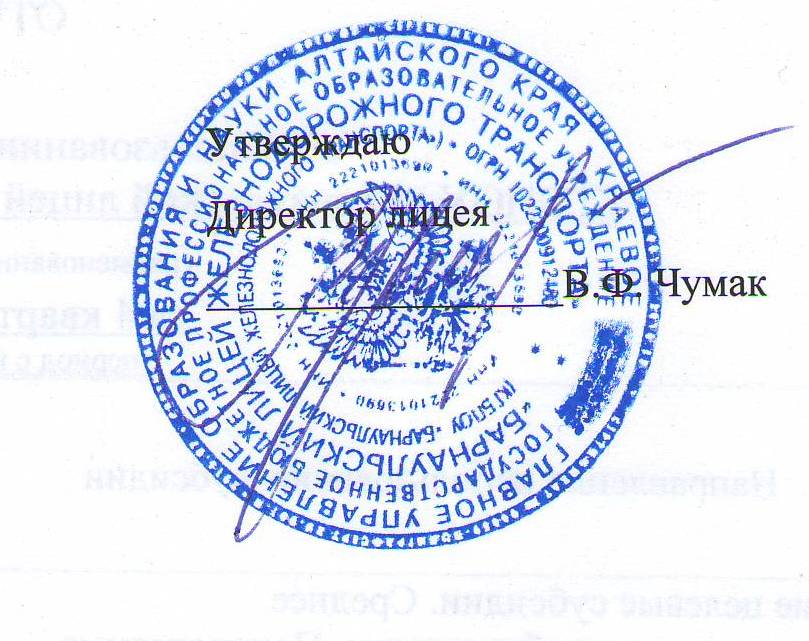 «9»сентября2015г.Вид учебной работыКоличество часовМаксимальная учебная нагрузка (всего)484Обязательная аудиторная учебная нагрузка (всего)347в том числе:контрольные работы31Самостоятельная работа студента (всего)137Промежуточная аттестация в форме экзаменаПромежуточная аттестация в форме экзаменаСодержание обученияКоличество учебных часовСамостоятельная работа студента1 курс1 курс1 курс1Повторение базисного материала курса алгебры основной школы.10-2Развитие понятия о числе.1463Элементы комбинаторики.1464Элементы теории вероятности. Элементы математической статистики.1265Обобщение понятия степени. Логарифм. Показательные и логарифмические уравнения и неравенства.46206Прямые и плоскости в пространстве.32147Многогранники.2916ВсегоВсего157 ч.68 ч.2 курс2 курс2 курс8Тела и поверхности вращения.1259Измерения в геометрии.20810Основы тригонометрии.502011Функции. Их свойства и графики.18512Производная и ее применение. Понятие первообразной.4016Всего:Всего:140 ч.54 ч.3 курс3 курс3 курс13Координаты и векторы.24614Уравнения и неравенства. Системы уравнений и неравенств.22915Итоговое повторение курса математики.4 ч.Всего:Всего:50 ч.15 ч.Итого за 3 курса:Итого за 3 курса:347 ч.137 ч.1 курс        157                   часовНаименование разделов и темНаименование разделов и темОбъем часовУровень усвоенияРаздел 1: Повторение базисного материала курса алгебры основной школыРаздел 1: Повторение базисного материала курса алгебры основной школы8 чДиагностическая контрольная работаДиагностическая контрольная работа2 ч.АлгебраАлгебраАлгебраАлгебраАлгебраРаздел 2Развитие понятия о числе.Развитие понятия о числе.14 ч1Понятие действительного числа.Понятие действительного числа.2 ч.22Множества чисел.Множества чисел.1 ч 23Свойства действительных чисел.Свойства действительных чисел.1 ч.24Действия над действительными числами.Действия над действительными числами.2 ч.25Числовые множества, действия над ними.Числовые множества, действия над ними.2 ч.26Приближённое значение величины ипогрешности приближения. Приближённое значение величины ипогрешности приближения. 2 ч.27Точные и приближённые числа. Округление. Абсолютная погрешность.Точные и приближённые числа. Округление. Абсолютная погрешность.2 ч.28Контрольная работа по теме: «Развитие понятия о числе»Контрольная работа по теме: «Развитие понятия о числе»2 ч.Самостоятельная работа студентов:Самостоятельная работа студентов:Самостоятельная работа студентов:6 чРаздел 3Элементы комбинаторики.Элементы комбинаторики.14 ч1Элементы комбинаторики.Элементы комбинаторики.1 ч.12Перестановка.Перестановка.1 ч.23Размещение.Размещение.2 ч.24Сочетание.Сочетание.2 ч.25Формулы Бинома Ньютона суммы и разности степеней.Формулы Бинома Ньютона суммы и разности степеней.4 ч.26Треугольник Паскаля.Треугольник Паскаля.2 ч.27Контрольная работа по теме: «Элементы комбинаторики»Контрольная работа по теме: «Элементы комбинаторики»2 ч.Самостоятельная работа студентов:Самостоятельная работа студентов:Самостоятельная работа студентов:6 ч.Раздел 4Элементы теории вероятности. Элементы математической статистики.Элементы теории вероятности. Элементы математической статистики.12 ч.1Понятие вероятности событий.Понятие вероятности событий.1 ч12Событие достаточное, случайное, невозможное.Событие достаточное, случайное, невозможное.1 ч23Свойства вероятностей событий.Свойства вероятностей событий.2 ч.24Условная вероятность.Условная вероятность.2 ч.25Представление данных (таблицы, диаграммы, графики). Генеральная совокупность, выборка.Представление данных (таблицы, диаграммы, графики). Генеральная совокупность, выборка.2 ч.26Решение практических задач.Решение практических задач.2 ч.27Контрольная работа по теме: «Элементы теории вероятности»Контрольная работа по теме: «Элементы теории вероятности»2 ч.Самостоятельная работа студентов:Самостоятельная работа студентов:Самостоятельная работа студентов:6 чРаздел 5Обобщение понятия степени. Логарифм. Показательные и логарифмические уравнения и неравенства.Обобщение понятия степени. Логарифм. Показательные и логарифмические уравнения и неравенства.46 ч. Обобщение понятия степени.Обобщение понятия степени.Обобщение понятия степени.14 ч.1Понятие корня n-ой степени.Понятие корня n-ой степени.2 ч.12Корень нечетной и четной степени.Корень нечетной и четной степени.1 ч.23Арифметический корень.Арифметический корень.1 ч.24Свойства  корня n-ой степени.Свойства  корня n-ой степени.2 ч.25Функция y=.Функция y=.1 ч.16Степень с рациональным показателем.Степень с рациональным показателем.3 ч.27Свойства степени  с рациональным показателем.Свойства степени  с рациональным показателем.3 ч.28Контрольная работа по теме: «Обобщение понятия степени»Контрольная работа по теме: «Обобщение понятия степени»1 ч.Логарифм. Логарифмические уравнения и неравенства.Логарифм. Логарифмические уравнения и неравенства.Логарифм. Логарифмические уравнения и неравенства.18 ч.9Понятие логарифма.Понятие логарифма.1 ч.110Десятичный и натуральный логарифм.Десятичный и натуральный логарифм.1 ч.111Свойства логарифма.Свойства логарифма.3 ч.212Логарифмическая функция.Логарифмическая функция.1 ч.213Простейшие логарифмические уравнения.Простейшие логарифмические уравнения.2 ч.214Уравнения, сводящиеся к простейшим заменой переменной.Уравнения, сводящиеся к простейшим заменой переменной.2 ч.215Простейшие логарифмические неравенства.Простейшие логарифмические неравенства.2 ч.216Неравенства,  сводящиеся к простейшим заменой переменной.Неравенства,  сводящиеся к простейшим заменой переменной.2 ч.217Решение логарифмических уравнений и неравенств.Решение логарифмических уравнений и неравенств.3 ч.218Контрольная работа по теме: « Логарифм. Логарифмические уравнения и неравенства»Контрольная работа по теме: « Логарифм. Логарифмические уравнения и неравенства»1 ч.Самостоятельная работа студентов:Самостоятельная работа студентов:Самостоятельная работа студентов:10 ч.Показательная функция. Показательные уравнения и неравенства.Показательная функция. Показательные уравнения и неравенства.Показательная функция. Показательные уравнения и неравенства.14 ч.1919Показательная функция.2 ч.12020Простейшие показательные уравнения.4 ч.22121Уравнения, сводящиеся к простейшим заменой переменной.2 ч.22222Решение простейших показательных неравенств.5 ч.22323Контрольная работа по теме: «Показательная функция. Показательные уравнения и неравенства»1 чСамостоятельная работа студентов:Самостоятельная работа студентов:Самостоятельная работа студентов:10 чГеометрияГеометрияГеометрияГеометрияГеометрияРаздел 6Прямые и плоскости в пространстве.Прямые и плоскости в пространстве.32 ч.Аксиомы стереометрии.Аксиомы стереометрии.Аксиомы стереометрии.10 ч.1Аксиомы стереометрии.Аксиомы стереометрии.2 ч.12Следствия из аксиом стереометрии.Следствия из аксиом стереометрии.2 ч.13Пространственные фигуры.Пространственные фигуры.2 ч.24Моделирование многогранников.Моделирование многогранников.2 ч.25Решение задач.Решение задач.1 ч.26Самостоятельная работа по теме: «Аксиомы стереометрии»Самостоятельная работа по теме: «Аксиомы стереометрии»1 ч.Самостоятельная работа студентов:Самостоятельная работа студентов:Самостоятельная работа студентов:4 чПараллельность прямых и плоскостей.Параллельность прямых и плоскостей.10 ч.7Параллельность прямых в пространстве.Параллельность прямых в пространстве.2 ч.18Параллельность прямой и плоскости.Параллельность прямой и плоскости.2 ч.29Взаимное расположение прямых в пространстве.Взаимное расположение прямых в пространстве.2 ч.210Скрещивающиеся прямые.Скрещивающиеся прямые.1 ч.211Угол между двумя прямыми.Угол между двумя прямыми.1 ч.212Параллельность плоскостей.Параллельность плоскостей.2 ч.2Перпендикулярность прямых и плоскостей.Перпендикулярность прямых и плоскостей.12 ч13Перпендикулярные прямые в пространстве.Перпендикулярные прямые в пространстве.2 ч.114Признак перпендикулярности прямой и плоскости.Признак перпендикулярности прямой и плоскости.2 ч.215Перпендикуляр и наклонная. Расстояние от точки до плоскости.Перпендикуляр и наклонная. Расстояние от точки до плоскости.2 ч.216Теорема о трех перпендикулярах.Теорема о трех перпендикулярах.1 ч.217Угол между прямой и плоскостью.Угол между прямой и плоскостью.1 ч.218Признак перпендикулярности двух плоскостей.Признак перпендикулярности двух плоскостей.2 ч.219Контрольная работа по теме:  «Параллельность и перпендикулярность прямых и плоскостей»Контрольная работа по теме:  «Параллельность и перпендикулярность прямых и плоскостей»2 ч.Самостоятельная работа студентов:Самостоятельная работа студентов:Самостоятельная работа студентов:10 чРаздел 7Многогранники.Многогранники.29 ч.1Понятие многогранника. Выпуклые многогранники.Понятие многогранника. Выпуклые многогранники.2 ч.12Призма. Прямая и наклонная призма. Правильная призма.Призма. Прямая и наклонная призма. Правильная призма.2 ч.23Площадь поверхности призмы.Площадь поверхности призмы.2 ч.24Решение задач на вычисление площади поверхности призмы.Решение задач на вычисление площади поверхности призмы.2 ч.25Пирамида. Правильная пирамида.Пирамида. Правильная пирамида.2 ч.26Площадь боковой поверхности правильной пирамиды.Площадь боковой поверхности правильной пирамиды.2 ч.27Решение задач на вычисление площади поверхности правильной пирамиды.Решение задач на вычисление площади поверхности правильной пирамиды.2 ч.28Усеченная пирамида. Правильная усеченная пирамида.Усеченная пирамида. Правильная усеченная пирамида.2 ч.29Площадь боковой поверхности правильной усеченной пирамиды.Площадь боковой поверхности правильной усеченной пирамиды.2 ч.210Решение задач на вычисление площади поверхности пирамиды.Решение задач на вычисление площади поверхности пирамиды.2 ч.211Симметрия в пространстве. Понятие правильного многогранника.Симметрия в пространстве. Понятие правильного многогранника.1 ч.112Элементы симметрии правильных многогранников.Элементы симметрии правильных многогранников.1 ч.213Сечения многогранников.Сечения многогранников.2 ч.214Решение задач на вычисления площадей поверхности призмы, пирамиды.Решение задач на вычисления площадей поверхности призмы, пирамиды.4 ч.215Контрольная работа по теме: «Многогранники»Контрольная работа по теме: «Многогранники»1 ч.Самостоятельная работа студентов:Самостоятельная работа студентов:Самостоятельная работа студентов:16 ч.итого за 1 курс: 68 ч.Итого за 1 курс:Итого за 1 курс:Итого за 1 курс:157 2 курс        140 ч.Наименование разделов и темОбъем часовУровень усвоенияГеометрияГеометрияГеометрияГеометрияРаздел 8Тела и поверхности вращения.12 ч.1Понятие цилиндра. Сечение и развертка цилиндра.1 ч.22Площадь поверхности цилиндра.1 ч.23Понятие конуса. Сечение и развертка конуса1 ч.24Площадь поверхности конуса.1 ч.25Усеченный конус.1 ч.26Решение задач.1 ч.27Сфера и шар.1 ч.28Уравнение сферы.1 ч.29Взаимное расположение сферы и плоскости.1 ч.210Касательная плоскость сферы.1 ч.211Площадь сферы. Решение задач.1ч.212Контрольная работа по теме: «Тела и поверхности вращения»1 ч.Самостоятельная работа студентов:Самостоятельная работа студентов:5 чРаздел  9Измерения в геометрии.20 ч.1Понятие объема фигур в пространстве. 2 ч.12Объем прямоугольного параллелепипеда.2 ч.23Объем прямой призмы.2 ч.24Объем цилиндра. Решение  задач.2 ч.25Объем пирамиды.  Решение  задач.2 ч.26Объем усеченной пирамиды.2 ч.27Объем конуса.  Решение  задач.2 ч.28Объем усеченного конуса.2 ч.29Объем шара. Объем шарового сегмента, шарового слоя, сектора.2 ч.210Контрольная работа по теме: «Измерения в геометрии»2 ч.Самостоятельная работа студентов:Самостоятельная работа студентов:8 ч.АлгебраАлгебраАлгебраАлгебраРаздел 10Основы тригонометрии.50 ч.1Тригонометрические функции любого угла.1 ч.12Радианная мера угла.1 ч.23Определение синуса и  косинуса угла.2 ч.14Основные формулы для синуса и косинуса.2 ч.25Определение тангенса и котангенса.2 ч.16Основные формулы для тангенса и котангенса.2 ч.27Применение основных тригонометрических формул к преобразованию выражений.5 ч.28Контрольная работа.1 ч.9Функции  y= sin x, y= cos x.2 ч.210Функции y= tg x, y= ctg x.2 ч.211Синус  суммы и разности двух углов.1 ч.212Косинус  суммы и разности двух углов.1 ч.213Сумма и разность синусов и косинусов.2 ч.214Формулы для двойных и половинных углов.2 ч.215Формулы для тангенса и котангенса.3 ч.216Контрольная работа.1 ч.17Обратные тригонометрические функции арксинус и арккосинус.2 ч.218Обратные тригонометрические функции арктангенс и арккотангенс.2 ч.219Простейшие тригонометрические уравнения.4 ч.220Тригонометрические уравнения, сводящиеся к простейшим заменой неизвестного.2 ч.221Применение основных тригонометрических формул для решения уравнений.4 ч.222Однородные уравнения.2 ч.223Простейшие тригонометрические неравенства.2 ч.224Контрольная работа.2 ч.Самостоятельная работа студентов:Самостоятельная работа студентов:20 чРаздел 11Функции. Их свойства и графики.18 ч.1Понятие функции и ее графика. Числовые функции.2 ч.22Область определения и множество значений функций.3 ч.23Четность, нечетность, периодичность функции.3 ч.24Промежутки возрастания и убывания функции.2 ч.25Промежутки знакопостоянства и нули функции.2 ч.26Исследование функций и построение их графиков.4 ч.27Контрольная работа по теме: «Функции. Их свойства и графики»2 ч.Самостоятельная работа студентов:Самостоятельная работа студентов:5 чРаздел 12Производная и ее применение. Понятие первообразной.40 ч.	 Производная и ее применение.28 ч.1Понятие производной.2 ч.12Производная суммы и разности.2 ч.23Производная произведения, частного.2 ч.24Производные элементарных функций.2 ч.25Производная сложной функции.3 ч.26Производная обратной функции.2 ч.27Контрольная работа.1 ч.8Геометрический и физический смысл производной.1 ч.19Уравнение касательной к графику функции.1 ч.210Промежутки возрастания и убывания функции.2 ч.211Точки экстремума функции.2 ч.212Максимум и минимум функции.2 ч.213Построение графиков функций с применением производной.4 ч.214Контрольная работа.2 ч.Самостоятельная работа студентов:Самостоятельная работа студентов:10 чПонятие первообразной.12 ч.1Понятие первообразной.2 ч.22Площадь криволинейной трапеции.2 ч.23Определенный интеграл.2 ч.24Формула Ньютона-Лейбница.2 ч.25Свойства определенного интеграла.2 ч.26Обобщение темы.1 ч.27Контрольная работа по теме: «Понятие первообразной»1 ч.Самостоятельная работа студентов:Самостоятельная работа студентов:6 чИтого за 2 курс: 54 чИтого за 2 курс:Итого за 2 курс:140 ч.3  курс           50 чНаименование разделов и темОбъем часовДомашнее заданиеГеометрияГеометрияГеометрияГеометрияРаздел 13Координаты и векторы.24 ч1Понятие вектора в пространстве.1 ч.12Длина вектора. Равенство векторов.1 ч.23Сложение и вычитание векторов в пространстве.2 ч.24Умножение вектора на число.2 ч.25Компланарные вектора.1 ч.26Разложение вектора по трем  некомпланарным векторам.1 ч.27Прямоугольная система координат в пространстве.1 ч.28Координаты вектора в пространстве.1 ч.29Простейшие задачи в координатах.4 ч. 210Угол между векторами.1 ч.211Скалярное произведение векторов.2 ч.212Вычисление углов между прямыми и плоскостями.1 ч.213Уравнение прямой в пространстве.2 ч.214Уравнение плоскости в пространстве.2 ч.215Контрольная работа по теме: « Координаты и векторы»2 ч.Самостоятельная работа студентов:Самостоятельная работа студентов:6 чАлгебраАлгебраАлгебраАлгебраРаздел 14Уравнения и неравенства. Системы уравнений и неравенств.22 ч.Уравнения и неравенства.14 ч.1Понятие уравнения-следствия.1 ч.22Возведение уравнения в четную степень.1 ч.23Потенцирование логарифмических уравнений.1 ч.24Преобразования, приводящие к уравнению-следствию.2 ч.25Равносильность неравенств на множествах.2 ч.26Возведение неравенств в четную степень.1 ч.27Метод интервалов для непрерывных функций.2 ч.28Уравнения с параметром.2 ч.29Неравенства с параметром.1 ч.210Контрольная работа по теме: «Уравнения и неравенства»1 ч.Системы уравнений и неравенств.8 ч.1Решение систем уравнений.3 ч.22Решение систем неравенств.3 ч.23Контрольная работа по теме: «Системы уравнений и неравенств»2 ч.Самостоятельная работа студентов:Самостоятельная работа студентов:9 чИтого за 3 курс: 15 ч.Раздел 15Итоговое повторение курса математики.4 ч.1Применение производной к исследованию функции, построение графика.2 ч.22Решение задач на вычисление площадей и объемов многогранников и тел вращения.2 ч.2Итого за 3 курсИтого за 3 курс50 ч.Итого за 3 курса: 137 ч.РазделТемаКол-во часовВид работыЦельКонтроль12345Раздел 2 Развитие понятия о числе6 Выполнение расчетного задания по предложенному алгоритму с использованием карточек-инструкций.Изучение практических приемов вычислений с приближенными данными.Закрепление и углубление ранее изученного материала.  Проверка выполненной работы преподавателем.Раздел 3 Элементы комбинаторики  6Составление кроссворда на новые математические понятия, определения, теоремы.Изучение, систематизация  и углубление  изученного материала. Проверка работ преподавателем. Решение лучших кроссвордов на уроке.Раздел 4Элементы теории вероятности. Элементы математической статистики.6 Выполнения заданий электронного практикума «Статистическое определение вероятности»;Подготовка глоссария «Основы теории вероятностей»Закрепление и углубление ранее изученного материала.Проверка выполненной работы преподавателем.Раздел 5 Обобщение понятия степени.201. Работа с конспектом и учебником, оставление таблиц для систематизации учебного материала  по основным способам решения показательных и логарифмических уравнений и неравенств.2. Решение заданий из экзаменационного сборника под ред. Дорофеева Г.В. и ЕГЭ.Изучение, систематизация  и углубление  изученного материала. Подготовка к итоговой аттестации.Выполнение самостоятельной работыРаздел 6 Прямые и плоскости в пространстве141. Работа с конспектом и учебником, составление справочных таблиц для изучения, систематизации и запоминания основных определений, признаков и свойств.2. Подготовить сообщение по теме: «Краткий экскурс в историю геометрии».Систематизация и запоминание основных понятий, терминов и свойств.Развитие кругозора и интереса к дисциплине.Отчет-защита студента по выполненной работе перед преподавателемРаздел 7 Многогранники16Построение развертки геометрических тел и изготовление по ним моделей геометрических тел, составление таблиц формул. Научиться строить развертку многогранников.Уметь применять полученные знания при решении задач.Проверка работ преподавателем и студентами группы.Итого за 1 курс:Итого за 1 курс:Итого за 1 курс:Итого за 1 курс:68 часовРаздел  8. Тела и поверхности вращения5 Построение осевых сечений и сечений параллельных основанию конуса и цилиндра.Приобретение навыков построения сечений тел вращения. Проверка работ преподавателемРаздел 9 Измерения в геометрии8Работа с конспектом и учебником, оставление таблиц и опорных конспектов для систематизации учебного материала  Систематизация и запоминание формул объёмов и площадей поверхностей тел вращения.Технический диктант.Раздел 10. Основы тригонометрии201. Работа с учебником; справочным материалом; таблицами  для закрепления и систематизации знаний.2. Домашняя работа: преобразование тригонометрических выражений, решение примеров из учебника Н.В. Богомолова «Практические занятия по математике» №73 с. 131, № 167 с. 149, № 187 с.154, № 199 с.156. Систематизация  и углубление  изученного материала, отработка навыков тождественных преобразований тригонометрических выражений, решения основных типов тригонометрических уравнений и неравенств.Выполнение индивидуальной работыРаздел 11 Функции. Их свойства и графики51. Изготовление шаблона функций . Построение с помощью шаблона функции вида:; ;-;2. Построение графиков заданных функцийСравнение их свойств.Научить определять свойства функции по готовому графику и, наоборот, по известным свойствам строить графики функций.Отчет-защита студента по выполненной работе перед преподавателемРаздел 13 Производная и ее применение. Понятие первообразной.106Подготовка доклада на тему «Роль Исаака Ньютона и Карла Лейбница в создании дифференциального исчисления»Повышение интереса к изучаемой дисциплине, расширение кругозора.Проверка работ преподавателем. Лучший доклад заслушать на уроке.Итого за 2 курс:  Итого за 2 курс:  Итого за 2 курс:  Итого за 2 курс:  54 часаРаздел 13 Координаты и векторы6 Построение вектора в пространстве (опережающее домашнее задание), составление опорного конспектаСистематизация и закрепление полученных знаний и применение их на практике.Проверка домашней работы преподавателем.Раздел 14 Уравнения и неравенства9Решение экзаменационных вариантов в том числе ЕГЭ (опережающее домашнее задание).Повторение материала курса.Проверка выполненной работы преподавателем по мере выполнения.Итого за 3 курс:Итого за 3 курс:Итого за 3 курс:Итого за 3 курс:15 ч.Всего:137 ч.137 ч.137 ч.137 ч.Результаты обучения (освоенные умения, усвоенные знания)Формы и методы контроля и оценки результатов обученияУметь: вычислять значение функции по заданному значению аргумента при различных способах задания функции;определять основные свойства числовых функций, иллюстрировать их на графиках;строить графики изученных функций, иллюстрировать по графику свойства элементарных функций;использовать понятие функции для описания и анализа зависимостей величин;находить производные элементарных функций;использовать производную для изучения свойств функций и построения графиков;применять производную для проведения приближенных вычислений, решать задачи прикладного характера на нахождение наибольшего и наименьшего значения;вычислять в простейших случаях площади и объемы с использованием определенного интеграла;решать рациональные, показательные, логарифмические, тригонометрические уравнения, сводящиеся к линейным и квадратным, а также аналогичные неравенства и системы;использовать графический метод решения уравнений и неравенств;изображать на координатной плоскости решения уравнений, неравенств и систем с двумя неизвестными;составлять и решать уравнения и неравенства, связывающие неизвестные величины в текстовых (в том числе прикладных) задачах.решать простейшие комбинаторные задачи методом перебора, а также с использованием известных формул;вычислять в простейших случаях вероятности событий на основе подсчета числа исходов;распознавать на чертежах и моделях пространственные формы; соотносить трехмерные объекты с их описаниями, изображениями;описывать взаимное расположение прямых и плоскостей в пространстве, аргументировать свои суждения об этом расположении;анализировать в простейших случаях взаимное расположение объектов в пространстве;изображать основные многогранники и круглые тела; выполнять чертежи по условиям задач;строить простейшие сечения куба, призмы, пирамиды;решать планиметрические и простейшие стереометрические задачи на нахождение геометрических величин (длин, углов, площадей, объемов);использовать при решении стереометрических задач планиметрические факты и методы;проводить доказательные рассуждения в ходе решения задач;Знать:- значение математической науки для решения задач, возникающих в теории и практике; широту и в то же время ограниченность применения математических методов к анализу и исследованию процессов и явлений в природе и обществе;значение практики и вопросов, возникающих в самой математике для формирования и развития математической науки; историю развития понятия числа, создания математического анализа, возникновения и развития геометрии;-универсальный характер законов логики математических рассуждений, их применимость во всех областях человеческой деятельности;вероятностный характер различных процессов окружающего мира.Практикум,       контрольная      работа, тестирование